BÁO CÁOKết quả thực hiện Cải cách hành chính xã Đồng Liên quý I, phương hướng nhiệm vụ quý II năm 2022 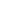 Thực hiện Công văn số 569/UBND-NV ngày 10/3//2022 của UBND thành phốThái Nguyên về thực hiện chế độ báo cáo cải cách hành chính. UBND xã Đồng Liên báo cáo kết quả thực hiện công tác cải cách hành chính (CCHC) quý I năm 2022, phương hướng nhiệm vụ quý II tháng cuối năm năm 2021 nội dung cụ thể như sau:I. CÔNG TÁC CHỈ ĐẠO ĐIỀU HÀNH CẢI CÁCH HÀNH CHÍNH1. Xây dựng triển khai thực hiện kế hoạch cải cách hành chínhThực hiện Kế hoạch số 279/KH-UBND ngày 31/12/2021 của UBND thành phố về công tác cải cách hành chính thành phố Thái Nguyên năm 2022. UBND xã Đồng Liên đã ban hành Kế hoạch số 03/KH-UBND ngày 04/1/2022 về cải cách hành chính xã Đồng Liên năm 2022 tập trung vào các trọng tâm sau: Công tác lãnh đạo, chỉ đạo, kiểm tra, giám sát; Cải cách thể chế, Cải cách thủ tục hành chính, Cải cách tổ chức bộ máy, xây dựng và nâng cao chất lượng đội ngũ cán bộ, công chức, viên chức, cải cách tài chính công, hiện đại hóa hành chính. HĐND xã đã ban hành Nghị quyết số 16/NQ-HĐND ngày 26/12/2021 về kết quả thực hiện nhiệm vụ phát triển KTXH năm 2021; Phương hướng, nhiệm vụ năm 2022 của UBND xã trong đó có nội dung tập trung chỉ đạo cho công tác cải cách hành chính; UBND xã đã ban hành Kế hoạch số 04/KH-UBND ngày 06/01/2022 kiểm soát TTHC, thực hiện cơ chế một cửa, một cửa liên thông và thực hiện TTHC trên môi trường điện tử năm 2022; Kế hoạch số 19/KH-UBND ngày 21/02/2022 về việc tuyên truyền CCHC xã năm 2022; Kế hoạch số 20/KH-UBND ngày 13/01/2022 về việc rà soát, đánh giá thủ tục hành chính năm 2022; Kế hoạch số 21/KH-UBND ngày 21/01/2022 về tự kiểm tra việc thực hiện CCHC năm 2022.2. Về tổ chức chỉ đạo, điều hành cải cách hành chínhThực hiện những nhiệm vụ CCHC theo kế hoạch năm 2022, ngay từ đầu năm UBND xã đã tăng cường chỉ đạo, quán triệt các cơ quan, ban, ngành chủ động triển khai thực hiện các nhiệm vụ công tác CCHC, chú trọng đảm bảo chất lượng, đúng thẩm quyền và kịp thời theo Kế hoạch CCHC nhà nước của thành phố; tăng cường kỷ luật kỷ cương hành chính và thực hiện các nội dung văn hóa công vụ, xây dựng chính quyền phục vụ người dân gắn với sắp xếp bộ máy tinh gọn, hiệu quả. Đồng thời, chú trọng hơn nữa việc thực hiện công tác thông tin tuyên truyền về CCHC, yêu cầu gắn liền công tác thi đua, khen thưởng với mức độ hoàn thành nhiệm vụ chính trị, chuyên môn và nhiệm vụ CCHC trên địa bàn xã. UBND xã đã phát động phong trào thi đua năm 2022, gắn công tác thi đua, khen thưởng với thực hiên nhiệm vụ CCHC, chỉ đạo các bộ phận đẩy mạnh phong trào thi đua thực hiện tốt công tác CCHC.	3. Về kiểm tra công tác cải cách hành chính.- Ngay từ đầu năm Ủy ban nhân dân xã đã ban hành Kế hoạch tự kiểm tra CCHC, công chức, công vụ năm 2021 và thường xuyên tự kiểm tra tại bộ phận tiếp nhận và giải quyết thủ tục hành chính của UBND xã. 4. Về công tác tuyên truyền cải cách hành chínhUBND xã đã ban hành Kế hoạch số 19/KH-UBND ngày 21/01/2022 về việc tuyên truyền cải cách hành chính trên địa bàn xã. Kế hoạch đề ra các nhóm giải pháp để nâng cao hiệu quả công tác tuyên truyền CCHC đến đội ngũ cán bộ, công chức và nhân dân trên địa bàn xã.Công tác tuyên truyền đã góp phần nâng cao nhận thức, trách nhiệm của các cấp, các ngành, các cơ quan, đơn vị, cán bộ, công chức và nhân dân về ý nghĩa, mục tiêu, tầm quan trọng công tác CCHC, tạo chuyển biến tích cực, mạnh mẽ về tinh thần, thái độ làm việc, ý thức rõ trách nhiệm phục vụ người dân, tổ chức, doanh nghiệp, không gây phiền hà, sách nhiễu, tiêu cực trong giải quyết TTHC.Chỉ đạo các bộ phận chuyên môn tuyên truyền các nôi dung chủ yếu như: Thực hiện cơ chế một cửa tại cơ quan hành chính, thực hiện thủ tục hành chính trực tuyến mức độ 3, 4 và dịch vụ bưu chính công ích, thủ tục hành chính, chế độ công vụ, công chức.II. KẾT QUẢ THỰC HIỆN CÔNG TÁC CẢI CÁCH HÀNH CHÍNH1. Cải cách thể chế.1.1. Công tác tham mưu ban hành văn bản quy phạm pháp luật.Trong quý I năm 2022, HĐND-UBND xã không ban hành văn bản qui phạm pháp luật.Thực hiện nghiêm túc quy trình xây dựng và ban hành văn bản theo quy định tại Nghị định số 34/2016/NĐ-CP ngày 14/5/2016 của Chính phủ quy định chi tiết một số điều và biện pháp thi hành Luật Ban hành văn bản quy phạm pháp luật; 1.2. Công tác kiểm tra, rà soát văn bản Công tác tự kiểm tra, rà soát các văn bản quy phạm pháp luật do HĐND và UBND xã ban hành được quan tâm thực hiện thường xuyên, liên tục, đảm bảo tính thống nhất, hiệu quả trong quá trình soạn thảo và ban hành các văn bản.Qua thực hiện kiểm tra, rà soát định kỳ cho thấy các văn bản được ban hành đều đúng thẩm quyền, hình thức, trình tự và thủ tục theo luật định. Trong quý I năm 2022 các văn nảm do HĐND-UBND xã ban hành chủ yếu là văn bản hành chính thông thường, không có văn bản quy phạm pháp luật ban hành.2. Cải cách thủ tục hành chính (TTHC)2.1.Về rà soát, đánh giá và thực hiện các quy định về đơn giản hóa TTHCUBND xã đã ban hành Kế hoạch số 04/KH-UBND, ngày 06/01/2022 về kiểm soát thủ tục hành chính, triển khai cơ chế một cửa, một cửa liên thông và thực hiện thủ tục hành chính trên môi trường điện tử năm 2022. Thường xuyên tiến hành công tác theo dõi, đôn đốc việc thực hiện công tác kiểm sóat thủ tục hành chính tại cơ quan, đặc biệt là công tác niêm yết và báo cáo về tình hình thực hiện nhiệm vụ theo Nghị định 92/2017/NĐ-CP, ngày 07/8/2017 của Chính phủ về sửa đổi, bổ sung một số điều của các Nghị định liên quan đến kiểm soát TTHC; Thông tư số 02/2017/TT-VPCP, ngày 31/10/2017 của Văn phòng Chính phủ hướng dẫn về nghiệp vụ kiểm soát TTHC.2.2. Việc công khai TTHC- Công khai, minh bạch 100% TTHC thuộc thẩm quyền giải quyết, giúp cho các tổ chức và công dân hiểu rõ để tiện liên hệ công việc, UBND xã đã thực hiện việc niêm yết công khai các quy định, TTHC, giấy tờ, hồ sơ, mức thu phí và thời gian giải quyết đầu việc đối tất cả các lĩnh vực tại Bộ phận tiếp nhận và giải quyết TTHC của UBND xã, Trang thông tin điện tử xã để các tổ chức và công dân tra cứu.2.3. Kết quả thực hiện tiếp nhận, xử lý phản ánh kiến nghị của cá nhân, tổ chức đối với TTHC thuộc thẩm quyền giải quyết của UBND xã- Công tác tiếp nhận, xử lý phản ánh, kiến nghị của cá nhân, tổ chức về quy định hành chính và việc thực hiện quy định hành chính được thực hiện nghiêm túc, việc tiếp nhận, xử lý phản ánh, kiến nghị của cá nhân, tổ chức theo quy định.- Qúy I năm 2021 UBND xã không tiếp nhận, xử lý phản ánh kiến nghị nào của cá nhân, tổ chức đối với TTHC.2.4. Tổng số TTHC thuộc thẩm quyền giải quyết: (có biểu chi tiết kèm theo)2.5. Kết quả thực hiện cơ chế một cửa, một cửa liên thông trong giải quyết TTHC:Tập trung triển khai Nghị định 61/2018/NĐ-CP của Chính phủ và Thông tư hướng dẫn của Văn phòng Chính phủ về thực hiện cơ chế một cửa, một cửa liên thông trong giải quyết TTHC; xây dựng quy định về thực hiện cơ chế một cửa, một cửa liên thông trong giải quyết TTHC phù hợp với thực tế tại địa phương.. Việc thực hiện cơ chế một cửa, một cửa liên thông tại UBND xã triển khai đạt hiệu quả cao, quy trình giải quyết công việc tại bộ phận tiếp nhận hồ sơ và trả kết quả TTHC của xã được thực hiện qua hệ thống tự động, trang bị phần mềm nối mạng nội bộ. Chất lượng công tác tại Bộ phận tiếp nhận hồ sơ và trả kết quả TTHC ngày càng được nâng cao. Thực hiện tốt việc công khai, minh bạch về các TTHC của cơ quan Nhà nước, giúp cho các tổ chức và công dân hiểu rõ để tiện liên hệ công tác. Cán bộ, công chức tại Bộ phận tiếp nhận hồ sơ và trả kết quả TTHC của UBND xã đều có phẩm chất đạo đức, năng lực công tác tốt, thành thạo về nghiệp vụ chuyên môn, đáp ứng yêu cầu nhiệm vụ được giao.Áp dụng Hệ thống một cửa, một cửa liên thông hiện đại kết nối từ cấp xã đến cấp thành phố.Trong quý I năm 2022, Bộ phận tiếp nhận hồ sơ và Trả kết quả giải quyết thủ tục hành chính của UBND xã tiếp nhận, giải quyết 1.416 hồ sơ, đã giải quyết đúng hạn 1.416; không có hồ sơ tồn đọng. (Có biểu chi tiết kèm theo).	- Việc trang bị cơ sở vật chất, kinh phí phục vụ thực hiện cơ chế một cửa được UBND xã đảm bảo trang bị đầy đủ đúng quy định. UBND xã cố Phòng làm việc của Bộ phân một sửa rộng trên 70m2; có đầy đủ trang bị 05 máy tính, 5 đầu in, 01 máy scan, hệ thống Camera giám sát; có đầy đủ bàn ghế làm việc, ghế ngồi chờ, có điều hòa, quạt và các trang thiết bị khác phục vụ tổ chức, cá nhân.- Cán bộ, công chức làm việc tại Bộ phận tiếp nhận hồ sơ và trả kết quả TTHC tại UBND xã có ý thức kỷ luật tốt, thái độ hoà nhã, nhiệt tình hướng dẫn người dân đến làm thủ tục. - UBND xã đã có quyết định phân công cán bộ, công chức trực Bộ phận một cửa đúng quy định; Tổng số cán bộ, công chức trực làm việc tại Bộ phận tiếp nhận giải quyết thủ tục hành chính là 6 người bao gồm cả Công an và Quân sự.3. Cải cách tổ chức bộ máy 3.1. Kết quả rà soát vị trí, chức năng, nhiệm vụ, quyền hạn, cơ cấu tổ chức và biên chế thuộc xã. UBND xã thường xuyên tăng cường việc rà soát chức năng, nhiệm vụ, quyền hạn, cơ cấu tổ chức biên chế của xã. Việc bố trí, sắp xếp được thực hiện theo đúng quy định chỉ đạo cấp trên, công tác cải cách tổ chức bộ máy, biên chế tiếp tục được đổi mới, đáp ứng yêu cầu nhiệm vụ được giao.UBND xã Đồng Liên hiện có 10 cán bộ, 6 chức danh công chức trong đó có 01 cán bộ kiêm nhiệm (Bí thư Đảng ủy kiêm Chủ tịch HĐND xã), 10 cán bộ không chuyên trách.3.2. Về kiểm tra, đánh giá tình hình tổ chức và hoạt động của xãUBND thường xuyên Theo dõi, kiểm tra tinh thần trách nhiệm làm việc của đội ngũ công chức chuyên môn, thái độ giao tiếp ứng xử của cán bộ phụ trách trực tiếp tại Bộ phận tiếp nhận hồ sơ và trả kết quả TTHC xã  3.3. Về thực hiện phân cấp quản lýTiếp tục triển khai thực hiện Đề án số 09-ĐA/TU về đổi mới, sắp xếp tổ chức bộ máy của hệ thống chính trị tinh gọn, hoạt động hiệu lực, hiệu quả và đổi mới, hệ thống tổ chức và quản lý, nâng cao chất lượng hiệu quả hoạt động của các đơn vị sự nghiệp công lập. Đổi mới và nâng cao chất lượng cung cấp các dịch vụ công gắn với việc đánh giá hoạt động của các bộ phận. Khảo sát mức độ hài lòng của tổ chức, cá nhân đối với sự phục vụ của cơ quan hành chính nhà nước trên một số lĩnh vực.4. Cải cách chế độ công vụ4.1. Về xác định vị trí việc làm và cơ cấu công chức.Thực hiện phân công nhiệm vụ cho công chức theo đúng và vị trí việc làm.- Tỷ lệ đạt chuẩn của cán bộ tại địa phương: Tổng số: 10/10 đ/c, Tỷ lệ: 100%- Tỷ lệ đạt chuẩn công chức tại địa phương: Tổng số: 06/06 đ/c, Tỷ lệ: 100%4.2. Thực hiện các quy định về quản lý cán bộ, công chức.- Trong công tác quản lý, thực hiện các chế độ, chính sách nâng lương trên địa bàn xã được thực hiện theo đúng quy trình, kịp thời, đảm bảo chế độ chính sách cho cán bộ, công chức xã. - Trong công tác khen thưởng, UBND xã đã tổ chức bình xét, khen thưởng thuộc thẩm quyền của Chủ tịch UBND xã đảm bảo đúng đối tượng, thành tích khen thưởng. 4.3. Về công tác đào tạo, bồi dưỡng cán bộ, công chứcCông tác đào tạo, bồi dưỡng cán bộ, công chức được quan tâm thường xuyên, có 6 đồng chí cán bộ, công chức được tham gia các lớp đào tạo, bồi dưỡng trình độ chính trị, tập huấn nghiệp vụ chuyên môn năm 2021 để xây dựng đội ngũ cán bộ, công chức đủ phẩm chất, năng lực công tác đáp ứng yêu cầu nhiệm vụ phát triển mọi mặt của xã 5. Cải cách tài chính công Về thực hiện theo quy định tại Nghị định số 117/2013/NĐ-CP ngày 07/10/2013 của Chính phủ: UBND xã tiếp tục thực hiện khoán kinh phí tài chính theo cơ chế tự chủ về sử dụng kinh phí quản lý hành chính, giao theo vị trí việc làm. Rà soát lại quy chế chi tiêu nội bộ, quy chế quản lý tài sản công theo quy định. Tăng tiết kiệm chi để đầu tư mua sắm tài sản trang thiết bị phục vụ và góp phần nâng cao đời sống cho cán bộ.6. Xây dựng và phát triển Chính quyền điện tử, chính quyền số:- Kết quả tham mưu xây dựng văn bản pháp luật, cơ chế, chính sách quy chế, quy định về xây dựng và phát triển Chính quyền điện tử, Chính quyền số: Đảng ủy, UBND xã luôn quan tâm đến công tác chuyển đổi số và ứng dụng công nghệ thông tin trong thực hiện nhiệm vụ, triển khai đầy đủ các văn bản hướng dẫn của các cấp về thực hiện chương trình chuyển đổi số. Tổ chức phổ biến, quán triệt chủ trương, nâng cao nhận thức của các cấp ủy Đảng, chính quyền, người dân và doanh nghiệp về sự cần thiết và tính cấp thiết của chuyển đổi số. Gắn mục tiêu, nhiệm vụ về chuyển đổi số với nghị quyết, mục tiêu, nhiệm vụ phát triển kinh tế - xã hội của địa phương. Trong quý I năm 2022, UBND xã đã ban hành kế hoạch số 22/KH- UBND ngày 22/02/2022 về phát triển chính quyền số và đảm bảo an toàn thông tin mạng năm 2022.- Kết quả xây dựng, phát triển hạ tầng kỹ thuật: Hạ tầng băng rộng cáp quang, kết nối Internet đã được phủ đến 100% các cơ quan, đơn vị và các hộ dân trên địa bàn xã. Xác định phát triển nền tảng số mang tính thúc đẩy nhanh tiến trình chuyển đối số, 100% cơ máy tính của xã đã thiết lập mạng nội bộ (LAN- Local Area Network) để kết nối các máy tính trong nội bộ cơ quan, đơn vị, phục vụ ứng dụng các phần mềm chuyên ngành, các hệ thống thông tin của tỉnh, thành phố. Tỷ lệ cán bộ, công chức, người lao động của xã có máy tính sử dụng tại cơ quan đạt 100%, đây là điều kiện thuận lợi đế triển khai các nội dung công việc chỉ đạo, điều hành trên môi trường điện tử.- Xây dựng chính quyền điện tử, hướng tới chính quyền số:Để nâng cao chất lượng phục vụ người dân, doanh nghiệp, việc xây dựng chính quyền điện tử, chính quyền số được lãnh đạo địa phương quan tâm triển khai tương đối đồng bộ. Tiến hành rà soát hệ thống máy tính, các thiết bị để bảo đảm an toàn, tránh lộ, lọt thông tin. Hệ thống mạng LAN, wifi được tối ưu, nâng cao tính bảo mật thông tin. Trang thông tin điện tử của xã cung cấp thông tin thường xuyên về hoạt động của chính quyền địa phương tới người dân, đồng thời cũng là kênh để người dân phản ánh, kiến nghị, đóng góp ý kiến với lãnh đạo địa phương. Việc sử dụng máy tính, thiết bị di động cũng như việc triển khai các ứng dụng công nghệ thông tin nhằm số hóa công việc hàng ngày được cải thiện rõ nét, góp phần tăng năng suất lao động, nâng cao chất lượng phục vụ người dân.Triển khai thực hiện sử dụng các phần mềm ứng dụng trong công tác chỉ đạo, điều hành, thực hiện tốt quy trình tiếp nhận và xử lý văn bản trong hệ thống chuyển nhận văn bản. Đến nay, 100% cán bộ, công chức cơ quan UBND xã đã có tài khoản dịch vụ công và thực hiện giao nhận nhiệm vụ thông qua dịch vụ công. Triển khai thực hiện việc tiếp nhận và giải quyết các thủ tục hành chính cấp xã trên cổng Dịch vụ công của thành phố cho tổ chức, công dân. Tỷ lệ hồ sơ được xử lý đúng hạn trên cổng dịch vụ công đạt 100%, Hệ thống hoạt động ổn định, đảm bảo kết nối, cung cấp thông tin và dịch vụ công mọi lúc, mọi nơi. Cùng với đó, kỷ luật, kỷ cương hành chính cũng được siết chặt, nâng cao hiệu lực, hiệu quả hoạt động chính quyền địa phương, phục vụ người dân ngày càng tốt hơn.- Phát triển kinh tế số: Tuyên truyền đến các doanh nghiệp trên địa bàn xã xây dựng website thương mại điện tử để quảng bá sản phẩm trên môi trường mạng, thúc đẩy việc tiêu thụ sản phẩm; sử dụng thư điện tử, phần mềm xác lập quy trình sản xuất, quản lý khách hàng, quản lý nguyên liệu, quản lý tài chính kế toán và ứng dụng rộng rãi các hình thức thanh toán điện tử.III. KẾT QUẢ ĐẠT ĐƯỢC- Được sự chỉ đạo, lãnh đạo của Thành ủy - HĐND, UBND Thành phố, Đảng ủy xã, sự quyết tâm của lãnh đạo, chỉ đạo của HĐND, UBND xã, công tác cải cách hành chính xã Đồng Liên đạt được kết quả tốt.- Nhận thức của cán cán bộ, công chức với công tác cải cách hành chính được nâng lên rõ rệt, hoạt động hiệu quả hơn. Trách nhiệm của các đơn vị được phân định rõ ràng, trách nhiệm của người đứng đầu đơn vị được đề cao, đội ngũ cán bộ, công chức từng bước được bổ sung cả về số lượng và chất lượng. - Dịch vụ công trực tuyến được triển khai có hiệu quả theo kế hoạch được đề ra.- Hệ thống quản lý văn bản được phân cấp liên thông.- Hệ thống phần mềm một cửa, một cửa hiện đại được liên thông. - Công bố và áp dụng Hệ thống quản lý chất lượng theo tiêu chuẩn quốc gia TCVN ISO 9001:2015.- Ứng dụng công nghệ thông tin vào hoạt động của cơ quan hành chính thực hiện có hiệu quả, tạo sự thuận lợi trong giải quyết các TTHC góp phần phục vụ nhu cầu của các cá nhân, tổ chức và đáp ứng mức độ hài lòng phục vụ của người dân đến làm việc.IV. PHƯƠNG HƯỚNG, NHIỆM VỤ THỰC HIỆN CÔNG TÁC CCHC QUÝ II NĂM 2022.- Nâng cao trách nhiệm trong việc tiếp nhận, xử lý phản ánh kiến nghị của cá nhân, tổ chức về quy định hành chính.Tăng cường vai trò lãnh đạo, chỉ đạo của cấp uỷ Đảng, chính quyền, đề cao vai trò, trách nhiệm của người đứng đầu cơ quan, các tổ chức, các ngành đoàn thể đối với công tác cải cách hành chính; xác định rõ công tác cải cách hành chính là nhiệm vụ trọng tâm, xuyên suốt để thực hiện thành công nhiệm vụ phát triển kinh tế.	Tăng cường sự phối hợp đồng bộ giữa các bộ phận trong quá trình giải quyết yêu cầu công việc của tổ chức, công dân; tăng cường công tác phối hợp giữa các bộ phận, trách nhiệm của từng cán bộ, công chức trong triển khai tổ chức thực hiện.Tiếp tục đẩy mạnh việc ứng dụng công nghệ thông tin trong hoạt động của cơ quan gắn với việc cải cách hành chính; đặc biệt hoàn thiện quy trình quản lý chất lượng theo tiêu chuẩn TCVN ISO 9001:2015, thực hiện đánh giá nội bộ, cải tiến Hệ thống quản lý chất lượng theo tiêu chuẩn quốc gia TCVN IS0 9001: 2015 theo quy định tại UBND xã; tăng cường công khai các hoạt động công vụ đặc biệt là công khai các thủ tục hành chính, quy hoạch, kế hoạch, dự án để nhân dân biết và kiểm tra, giám sát việc thực hiện.Khai thác hiệu quả phần mềm một cửa điện tử hiện đại cấp xã, sử dụng dịch vụ công trực tuyến đối với  TTHC mức độ 3 và TTHC mức độ 4 đạt từ 10% số hồ sơ trực tuyến trên tổng số hồ sơ tiếp nhận tại Bộ phận tiếp nhận hồ sơ và trả kết quả TTHC UBND xã;Thường xuyên đôn đốc, tự kiểm tra các đồng chí cán bộ, công chức xã để nêu cao tính tự ý thức, tự rèn luyện nâng cao trình độ, chuyên môn, nghiệp vụ và đạo đức đặc biệt là cán bộ công chức chuyên làm việc tại bộ phận tiếp nhận và trả kết quả.Tăng cường tự kiểm tra, giám sát các bộ phận trong việc thực hiện cải cách hành chính.Trên đây là báo cáo kết quả thực hiện công tác cải cách hành chính quý I, phương hướng nhiệm vụ quý II năm 2022 của UBND xã Đồng Liên./.BIỂU CHI TIẾT SỐ LƯỢNG THỦ TỤC HÀNH CHÍNHỦY BAN NHÂN DÂNXÃ ĐỒNG LIÊNSố:        /BC-UBNDCỘNG HOÀ XÃ HỘI CHỦ NGHĨA VIỆT Độc lập - Tự do - Hạnh phúc          Đồng Liên, ngày 15 tháng 3 năm 2022Nơi nhận:- UBND TPTN;- Phòng Nội vụ TPTN;- TT Đảng ủy xã- TT HĐND xã;- Lãnh đạo UBND xã;- Lưu VP-UBND.TM. ỦY BAN NHÂN DÂNCHỦ TỊCHTạ Văn PhinSTTLĩnh vựcTổng số TTHCGhi chúIThủ tục hành chính theo thẩm quyềnTổng 111 thủ tục1Giáo dục và Đào tạo Tổng 05 thủ tục2Văn hóa, Thể thao và du lịchTổng 07 thủ tục3Giao thông vận tảiTổng 10 thủ tục4Y tếTổng 01 thủ tục5Lao động, Thương binh và Xã hộiTổng 15 thủ tục6Tư phápTổng 39 thủ tục7Thanh traTổng 04 thủ tục8Tài chínhTổng 02 thủ tục9Nội vụTổng 15 thủ tục10Tài nguyên và Môi trườngTổng 01 thủ tục11Nông nghiệp và Phát triển nông thônTổng 10 thủ tục12Kế hoạch và Đầu tưTổng 03 thủ tụcIIThủ tục hành chính theo ngành dọcTổng 26 thủ tục1Công anTổng 11 thủ tục2Quân sựTổng 15 thủ tục